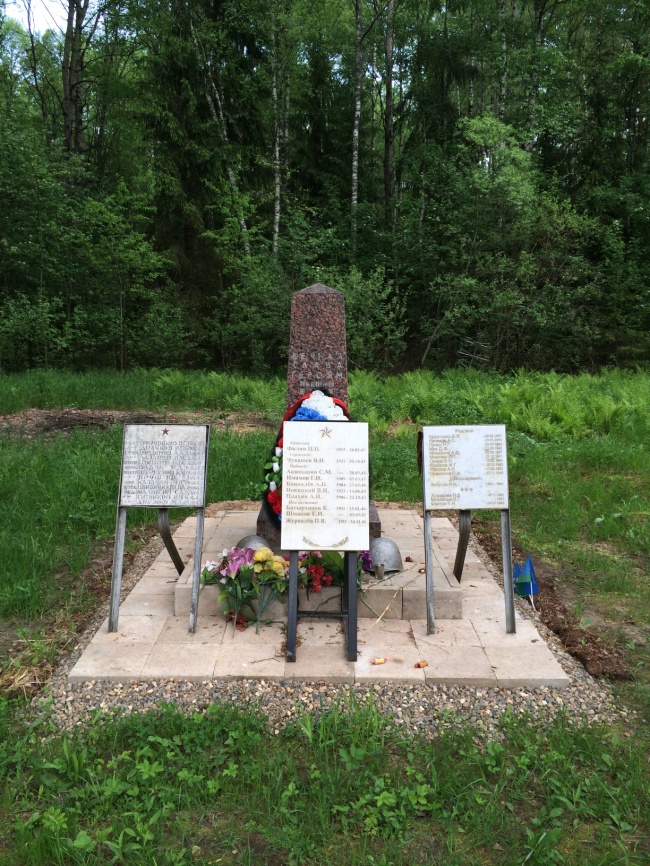 Заречье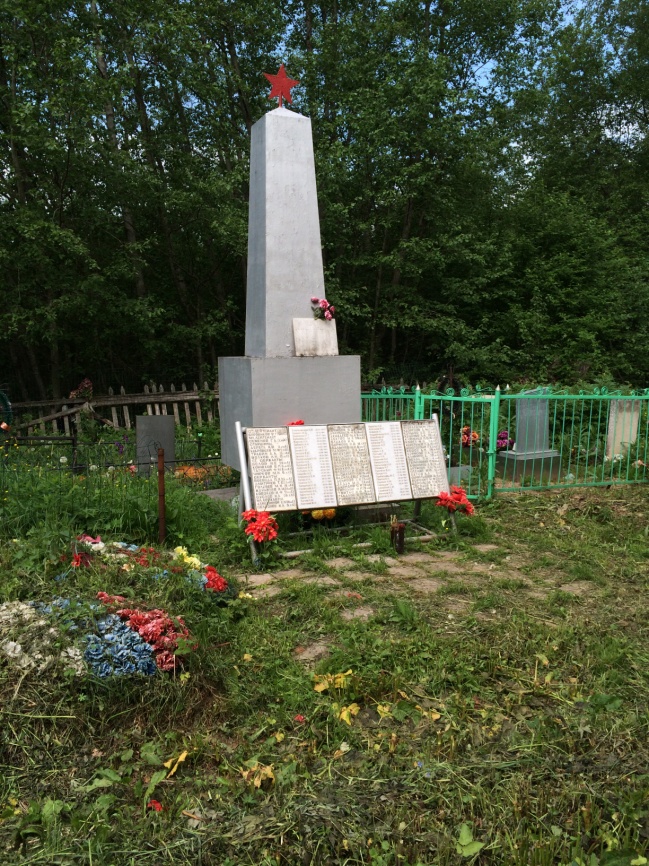 СосницыПЕРСОНАЛЬНЫЕ СВЕДЕНИЯо военнослужащих, участниках ВОВ 1941-1945 гг., погибших и захороненных в братской могиле у д. ВОЛЫНЬ Новгородского района Новгородской области – паспорт № 19(из 205 погибших и похороненных военнослужащих известны 191)ПЕРСОНАЛЬНЫЕ СВЕДЕНИЯо военнослужащих, участниках ВОВ 1941-1945 гг., погибших и захороненных в братской могиле у д. ВОЛЫНЬ Новгородского района Новгородской области – паспорт № 19(из 205 погибших и похороненных военнослужащих известны 191)ПЕРСОНАЛЬНЫЕ СВЕДЕНИЯо военнослужащих, участниках ВОВ 1941-1945 гг., погибших и захороненных в братской могиле у д. ВОЛЫНЬ Новгородского района Новгородской области – паспорт № 19(из 205 погибших и похороненных военнослужащих известны 191)ПЕРСОНАЛЬНЫЕ СВЕДЕНИЯо военнослужащих, участниках ВОВ 1941-1945 гг., погибших и захороненных в братской могиле у д. ВОЛЫНЬ Новгородского района Новгородской области – паспорт № 19(из 205 погибших и похороненных военнослужащих известны 191)ПЕРСОНАЛЬНЫЕ СВЕДЕНИЯо военнослужащих, участниках ВОВ 1941-1945 гг., погибших и захороненных в братской могиле у д. ВОЛЫНЬ Новгородского района Новгородской области – паспорт № 19(из 205 погибших и похороненных военнослужащих известны 191)ПЕРСОНАЛЬНЫЕ СВЕДЕНИЯо военнослужащих, участниках ВОВ 1941-1945 гг., погибших и захороненных в братской могиле у д. ВОЛЫНЬ Новгородского района Новгородской области – паспорт № 19(из 205 погибших и похороненных военнослужащих известны 191)ПЕРСОНАЛЬНЫЕ СВЕДЕНИЯо военнослужащих, участниках ВОВ 1941-1945 гг., погибших и захороненных в братской могиле у д. ВОЛЫНЬ Новгородского района Новгородской области – паспорт № 19(из 205 погибших и похороненных военнослужащих известны 191)№ п/пВоинское званиеФамилия, имя, отчествоГод рожде нияДата гибели или смертиМесто захоронения на кладбище, участке кладбищаОткуда перезахороненефрАВЕЛЬЕВ Фёдор Ефремович1347 сп 99 ВПС 225 сд 1 Укр фр 20.03.1943расп. ЦАМО от 18.03.1996--КирилловскоерядовойАдамов Иван Иванович 225 сд  1349 сп (ур. Сталинградская обл., Ленинский р-н, с. Солодовка, пр. Пинежский РВК, Архангельская обл.)190602.10.1943р. Робейка, западный берегрядовойАлексеев Федор Сергеевич 229 сд (ур. Ярославская обл., Большесельский р-н, д.Турово, пр. Большесельский РВК)190620.03.1943Д.ГубарёворядовойАНВАРОВ Ингал20.03.1943рядовойАНДРЕЙЧЕНКО Михаил Ильич22.03.1943рядовойАНДЫБАЕВ Михмадаян192320.03.1943рядовойАникин Николай Иванович 229 сд  (ур. Горьковская обл., г. Балахна, пр.Балахнинский РВК)191023.03.1943р.Волховец, восточный берегефрейторАнисимов Александр Васильевич 225 сд (ур. Ярославская обл., Арефинский р-н, Давыдовский с/с, д. Масловка, пр. Арефинский РВК)190620.03.1943Кирилловское СельцоефрАНТИПОВ Иван Павлович190409.04.1943рядовойАНТОНОВ Яков Антонович24.03.1943с -нтАРТАШЕВ Василий Васильевич546 сп 191 сд 15 омсб192019.11.1943ув.27.10.2010www.obd-memorial.ru-д.Заречье (Волынь)рядовойАРТЕМОВ Павел Степанович(Артемьев)20.03.1943рядовойАРХИПОВ Василий Дмитриевич190520.03.1943рядовойАфанасьев Николай Афанасьевич 229 сд  (ур. Чувашская АССР, Канашский р-н, д.Н. Шальтаново, пр. Канашский РВК)192020.03.1943Д.ГубарёворядовойАХАТОВ Магуфор Ахатович192420.03.1943рядовойАХМАДЕЕВ Масалин Ахмадеевич190509.04.1943мл.с-нтАХМЕДЗЯНОЙ(нов) Емельян Нагипад 192420.03.1943с-нтБАДАК Михаил Демьянович546 сп 191 сд 15 омсб191006.11.1943ув.27.10.2010Мемор.плита Заречьеwww.obd-memorial.ru-д.Заречье (Волынь)рядовойБаловцев Иван Кузьмич 225 сд 1379 сп (ур. Красноярский край, Абанский р-н, с. Белый Яр, к/з '1 Мая', пр. Черногорский РВК)189703.07.1943Д.Волыньст.сержантБелов Николай Ефимович 1379 сп 225 сд (ур. Московская обл., Орехово-Зуевский р-н, с/с Киропачшский, д. Островицы, пр. Павлово-Посадский РВК)192320.07.1943Д.ВолыньрядовойБлудов Иван Яковлевич 1379 сп 225 сд (ур. Калининская обл., Конаковский р-н, д. Гришино, пр. Конаковский РВК)192120.06.1943Берег р.РобейкарядовойБОЙКОВ Николай Васильевич1081 ап 191 сд 15 омсб191820.10.1943ув.27.10.2010www.obd-memorial.ru-д.Заречье (Волынь)рядовойБОРИСОВ Николай Васильевич-330 ОСБ 191 сд 15 омсб192118.10.1943ув.27.10.2010www.obd-memorial.ru-д.Заречье (Волынь)ст.л-нтБОРОВИКОВ Василий Григорьевич15.03.1943ст.лейтенантБоровиков Василий Григорьевич 229 сд 804 сп (пр.Фрунзенский ОВК, г.Фрунзе)190715.03.1943Мемор.плита Заречьест.с-нтБУЛАТОВ Григорий Ефимович552 сп 191 сд 15 омсб190903.11.1943ув.27.10.2010www.obd-memorial.ru-д.Заречье (Волынь)рядовойБулычев Иван Ильич 225 сд 1379 сп (ур. Мордовская АССР, Кадошкинский р-н, д. Ушлейки, пр. Кадошкинский РВК189703.07.1943Д.ВолыньрядовойБутурханов Куштай546 сп 191 сд (ур. Казахская ССР, Актюбинская обл., Новороссийский р-н, с/с Булатовский, к/з Авангард, пр. Новороссийский РВК) умер от ран в 15 омсб191115.01.1944ув.27.10.2010Мемор.плита Заречьед.Заречье рядовойБушуев Иван Степанович 150 УР 340 опаб (ур. Кировская обл., Калинский р-н, с/с Ерминский, пр. Ново-Лялинский РВК, Свердловская обл.)190012.03.1943Д.ВолыньрядовойВАЛЕКУЛИН(ВАЛЕУЛИН) Валей16.03.1943рядовой.ВАСИЛЬЕВ Георгий Иванович190721.08.1943рядовойВАСИЛЬЕВ Илья Васильевич16.03.1943рядовойВАСИЛЬЕВ Сергей Иванович191017.03.1943рядовойВахрушев Виталий Александрович 229 сд (ур. Кировская обл., Богородский р-н, Барашковский с/с, пр. Богородский РВК)192220.03.1943Д.ГубарёворядовойВЕДЯШИН(Ведякин)Григорий Эммануилович 05.12.1941рядовойВласов Степан Николаевич 52 арм. 448 аап (ур. Калининская обл., г. Вышний Волочок, пр. Вышневолоцкий РВК)190919.02.1943Д.Губаревос-нтВОЕВОДА Пантелей Яковлевич23.03.1943рядовойВОЛКОВ Иссиф Александрович16.03.1943гл.старшВОЛКОВ Николай Иванович15.03.1943в/служВОЛОВ Павел Иванович (ВОЛКОВ)04.12.1943рядовойВОЛОХОВ Михаил Тимофеевич (Алексеевич)07.07.1943старшВОЛЫНОВ Алексей Александрович191215.03.1943Мемор.плита ЗаречьерядовойВоронин Матвей Филиппович 229 сд (ур. Кировская обл., Омутнинский р-н, д. Вороны, пр. Омутнинский РВК)192220.03.1943Д.ГубарёворядовойВоронцов Павел Михайлович 229 сд (ур. Горьковская обл., Краснобанский р-н, д.Сейм, пр. Дзержинский РВК)190620.03.1943Д.ГубарёворядовойГалахов Семен Павлович 229 сд (ур. Рязанская обл., Сасовский р-н, с. Сас, пр. Сараевский РВК)190824.04.1943Д.ГубарёволейтенантГеращенко Иван Романович 150 УР 340 опаб (ур. Казахская ССР, Акмолинская обл., с. Воздвиженка, пр. Акмолинский РВК)191415.03.1943Д.Волыньефр. ГЕРМАНОВИЧ Семен Михайлович190610.05.1943с-нтГОЛУБЕВ Михаил Иванович-253 орр 191 сд 15 омсб191015.01.1944ув.27.10.2010www.obd-memorial.ru- выс.35рядовойГОНТАРЕНКО Семен Васильевич ОКР 225 сд 15 омсб189816.10.1943ув.27.10.2010www.obd-memorial.ru-д.Заречье (Волынь)рядовойГорохов Михаил Иванович 225 сд 299 сп (ур. Московская обл., Коломенский р-н, д.Маливо, пр. Коломенский РВК)191029.06.1942Д.ВолыньефрГОРОХОВСКИЙ Зосим Николаевич552 сп 191 сд 15 омсб191313.11.1943ув.27.10.2010www.obd-memorial.ru-д.Заречье (Волынь)ГУРИЕНКО(Гуриненко) Василий Ванифанович 189921.03.1943рядовойГусаров Григорий Иванович 225 сд 1349 сп (ур. Горьковская обл., Сергачский р-н, Ключевский с/с, дер. Ключево, пр.Горховецкий РВК Ивановской обл.)190706.10.1943Д.ВолыньрядовойДАВИДОВ(Давыдов) Прокопий Иванович 191020.03.1943РядовойДАВЫДОВ Григорий Степанович1347 сп 225 сд 15 омсб191105.11.1943ув.27.10.2010www.obd-memorial.ru-д.Заречье (Волынь)рядовойДАВЫДОВ Степан Иванович191020.03.1943Ст.сержантДегтярев Анатолий Андреевич 225 сд 1347 сп (ур. Челябинская обл., Красноармейский р-н, д. Конашево, пр. Красноармейский РВК)192307.07.1943Д.ЗаречьерядовойДедук Митрофан Демьянович 229 сд  (ур. Татарская АССР, Юдинский р-н,  д. Манетилка, пр. Жердевский РВК)190224.04.1943Д.НовониколаевскаярядовойДенисенко Иван Порфирьевич559 сп 191 сд (ур. Украинская ССР Харьковская обл., Богодуховский р-н, с. Матвеека, пр. Богодуховский РВК) умер от ран в 15 омсб191014.01.1944ув.27.10.2010Д.ЗаречьерядовойДЕНИСОВ Александр Иванович23.03.1943Гв.старшинаДерега Андрей Васильевич 225 сд 1379 сп (ур. Московская обл., Коломенский р-н, с. Голутвино, пр. Коломенский РВК)190103.07.1943Д.ВолыньсержантДмитриев Тимофей Сергеевич 229 сд (ур. г. Новосибирск, пр. Новосибирский РВК)23.03.1943р. Волховец, восточный берегрядовойДОГОДОВ Василий Семенович190620.03.1943Мл.лейтенантДрачков Иван Ефимович штаб 46 арт. зенит. див.(ур. г. Смоленск, пр. Смоленский ОВК)192220.03.1943Мемор.плита ЗаречьеД.ШарматоворядовойДРУЖКО Митрофан Демьянович190224.04.1943Мемор.плита ЗаречьерядовойДуркин Михаил Дмитриевич 225 сд 1347 сп (ур. г. Москва, пр. Фрунзенский РВК)192431.10.1943Д.ГубареворядовойЕжеленко Иван Терентьевич 225 сд 1379 сп (ур. Курская обл., Ново-Оскольский р-н, х. Кульма, пр. Ново-Оскольский РВК)189703.07.1943Д.ВолыньрядовойЕмельченков Андрей Михайлович 229 сд (ур. Горьковская обл., Починковский р-н, пр.Сормовский РВК)191320.03.1943Д.ГубарёворядовойЕрёмин Филипп Дмитриевич 225 сд 1347 сп (ур.Курская обл., Октябрьский р/н, д.Грайворона)190912.12.1943Д.Губарёвос -нтЕРОХИН Иван Леонтьевич253 орр 191 сд 15 омсб192315.01.1944ув.27.10.2010www.obd-memorial.ru-выс.35рядовойЕроховец Аркадий Павлович 229 сд  (ур. Минская обл., Смолевичский р-н, Плиский с/с, д. Островки, пр. Кагановичский РВК)190620.03.1943д. ГубарёворядовойЖарков Андрей Ильич 229 сд (ур. Смоленская обл., Спас-Деменский р-н, д. Хаустово, пр. Пушкинский РВК)192423.03.1943д. Губарёвост. сержантЖуравлёв Павел Васильевич 1000 сп 305 сд (ур.Кировская обл., Шарангский р/н, д.Новосёлово)191114.11.1941ув. 2012 г.Мемор.плита ЗаречьеД.ЗаречьерядовойЖУРАЙЛЕВ(Журавлёв) Игнат Михайловичс-нт24.03.1943рядовойЖуров Дмитрий Федорович559 сп 191 сд (ур. Омская обл., Нижне-Колесовский р-н, д. Пронино, пр. Нижне-Колесовский РВК) умер от ран в 15 омсб190515.01.1944ув.27.10.2010Д.ЗаречьерядовойЗАВОДЧИКОВ Никифор Матвеевичрядовой20.03.1943рядовойЗВОНКОВ Александр Семеновичрядовой18.03.1943рядовойЗемцов Владимир Миронович 1379 сп 225 сд (ур. Пензенская обл., Барановский р-н, д. Славкино, пр. Барановский РВК)190310.07.1943Д.ВолыньрядовойЗОКОВ(Звонов) Егор Мартемьянович17.03.1943РядовойЗОЛОТУХИН Иван Андреевич8 оип тд 15 омсб191504.11.1943ув.27.10.2010www.obd-memorial.ru-д.Заречье (Волынь)рядовойЗОТОВ Егор Павлович192520.03.1943рядовойЗубавин Александр Николаевич 229 сд (ур.Нижегородская обл., Перевозский р/н, с.Ичалки)190623.03.1943Д. ГубареворядовойЗЯБЛОВ Дмитрий Ильич546 сп 191 ксд 15 омсб190826.12.1943ув.27.10.2010www.obd-memorial.ru-д.Заречье (Волынь)рядовойКАГАН Илья Афрагенович03.09.1941рядовойКАЗАНЦЕВ Андрей Павлович191012.08.1942ефр. КАЗАЧАН Мамкан Авадинович192020.03.1943Мемор.плита ЗаречьерядовойКАЛЕМНОВ(Калейнов) Алексей Семенович12.12.1943сержантКалинин Михаил Иванович 552 сп 191 ксд (ур. Ленинградская обл., г.Сясьстрой, пр. Сестрорецкий ГВК) умер от ран в 15 омсб191917.12.1943д.Заречье рядовойКалугин Александр Николаевич 229 сд (ур. Кировская обл., г. Молотовск, пр. Молотовский РВК)191201.04.1943Д. ГубареворядовойКАМУБА Антон Сергеевич (Кашуба)192103.09.1943сержантКаракулов Николай Иванович 552 сп 191 ксд (ур. Новосибирская обл., Яшкинский р-н, Комаюровский с/с, пр. Яшкинский РВК) умер от ран в 15 омсб192016.01.1944ув.27.10.2010д.Заречье ефр. КАФИЗОВ Зафир Алимович190910.03.1943рядовойКИРИЛЛОВ Федор Васильевич190730.03.1943рядовойКислицин Павел Иванович 150 УР 340 опаб (ур. Кировская обл., пр. Кагановичский РВК, Свердловская обл.)191105.03.1943Д.ВолынькраснКЛИМЕНКО Поликарп Семенович191118.03.1943рядовойКлименков Зиновий Филиппович 229 сд (ур. Омская обл., Армизанский р-н, д. Орлово, пр. Киселевский РВК, Новосибирская обл.)192120.03.1943Д.ГубареворядовойКЛИМИН Степан Дмитриевич23.03.1943капитанКлочков Афанасий Ефимович559 сп 191 ксд  (ур. Алтайский край, Краснозерский р-н, п. Сельковский, пр. Краснозерский РВК) умер от ран в 15 омсб192314.01.1944д. Заречьес-нтКОБЗАЕВ Иван Федорович  (Кобзев)190821.03.1943рядовойКОГАН Илья Ахраимович (Ахрамович)03.09.1941рядовойКожедуб Иван Петрович 1081 ап 191 ксд (ур. Украинская ССР, Сумская обл., Ямпольский р-н, д. Шатвище, пр. Шосткинский РВК) умер от ран в 15 омсб192008.01.1944ув.27.10.2010д. Заречье краснКОЗЕЛ Федор Васильевич24.03.1943рядовойКОЗНИН Александр Павлович03.11.1943рядовойКОНДАКОВ Иван Михайлович192220.03.1943ст.сержантКонюхов Владимир Павлович 229 сд (ур. Московская обл., Воскресенский р-н, Новлянск, пр. Воскресенский РВК)192124.03.1943Д.ГубарёворядовойКоптеев Илья Ильич 229 сд (ур. Чувашская АССР, Козловский р-н, д. Тагоношево, пр. В.-Устюжский РВК, Чувашская АССР)190620.03.1943Д.ГубарёворядовойКоромыслов Михаил Васильевич559 сп 191 сд 15 омсб (ур. Молотовская обл., Чушевский р-н, ст. Колино, пр. Чушевский РВК) 189717.01.1944ув.27.10.2010д.Заречье д.Заречье краснКОРОСТЫШЕВ(Коротышев) Ник Алекса-вич192013.03.1943рядовойКоротовских Григорий Афанасьевич 225 сд 1379 сп (ур. Челябинская обл., Шадринский р-н, Коврижский с/с,пр. Шадринский РВК)190503.07.1943Д.ВолынькраснКОСОВ Андрей Николаевич20.03.1943рядовойКОТОВ Иван Михайлович20.03.1943рядовойКравченко Василий Яковлевич 229 сд (ур. Смоленская обл., г. Артемовск, с. Кадыши, пр. Артемовский РВК)192122.03.1943Мемор.плита ЗаречьеД.ГубарёворядовойКУДИН Степан Васильевич191120.03.1943старшинаКудрявцев Мирон Фомич 1349 сп 225 сд (ур. Московская обл., Орехово-Зуевский р-н, п. Ликино-Дулево, Орехово-Зуевский РВК)190402.10.1943д.ВолыньрядовойКУЗНЕЦОВ Александр Иванович546 сп 191 сд 15 омсб190508.11.1943ув.27.10.2010www.obd-memorial.ru-д.Заречье (Волынь)краснКУЗНЕЦОВ Александр Михайлович17.04.1943КУЗНЕЦОВ Иван Антонович1081ап 191 сд 15 омсб15.01.1944ув.27.10.2010www.obd-memorial.ru-д.Заречье (Волынь)рядовойКУЗЬМИН Алексей Михайлович19 420.03.1943рядовойКУКЛИН Аркадий Андреевич21.03.1943рядовойКУЛЕШОВ Василий Семенович10.04.1943краснКУЛИКОВ Александр Семенович29.01.1944Мемор.плита ЗаречьекраснКУЛЬКОВ Андрей Егорович189717.03.1943Есть во мшагекраснКУЦ(щ)ЕНКО Андрей Андреевич20.03.1943рядовойКУЧЕР Василий Матвеевич546сп 191 сд 15 омсб192407.11.1943ув.27.10.2010www.obd-memorial.ru-д.Заречье (Волынь)рядовойЛАВРОВ Михаил Петрович113 д сд 15 омсб191003.11.1943ув.27.10.2010www.obd-memorial.ru-д.Заречье (Волынь)Ст. сержантЛазарев Иван Михайлович 225 сд 1347 сп (ур. Пензенская обл., Колышлейский р-н, д. Березовка, пр. Кемеровский РВК)190303.11.1943Мемор.плита ЗаречьеД.ГубареворядовойЛЕСНИКОВ1347 сп 225 сд 15 омсб16.01.1944ув.27.10.2010www.obd-memorial.ru-д.Заречье (Волынь)рядовойЛИСТЬЕВ(Лисьев) Григорий Дмитриевич192509.10.1943рядовойЛосев Илья Александрович546 сп 191 ксд ( ур. Воронежская обл., Эртильский р-н, д. Ершовка, пр. Эртильский РВК) умер от ран в 15 омсб190816.01.1944ув.27.10.2010д.Заречье рядовойЛунин Никифор Петрович 299 сд (ур. Тамбовская обл., Ламский р-н, Ольховский с/с, п. Никишева, пр. Ламский РВК)189822.03.1943Мемор.плита ЗаречьеД.ГубарёворядовойМАКАРОВ Илья Архипович253 орр 191 сд 15 омсб192215.01.1944ув.27.10.2010www.obd-memorial.ru-выс 35сержантМалыгин Степан Афанасьевич 1379 сп 225 сд (ур. Архангельская обл., Каргопольский р-н, д. Нячево, пр.Каргопольский РВК)191027.07.1943Мемор.плита ЗаречьеБерег р.РобейкарядовойМатвеев Кондратий Матвеевич559 сп 191 ксд (ур. Татарская АССР, Верхнеуслонский р-н, к/з им. Кирова, пр. Ядринский РВК, Чувашская АССР) умер от ран в 15 омсб190715.12.1943Д.Заречье)рядовойМЕЛЬНИКОВ Иван Иванович14.10.1943рядовойМех Данил Федорович 229 сд (ур. Киевская обл., Смельницкий р-н, с. Будки, пр. Смельницкий РВК)190922.03.1943Мемор.плита ЗаречьеД. ГубареворядовойМиронов Иван Иванович552 сп 191 ксд 15 омсб (ур. Калининская обл., Оленинский р-н, Зуйковский с/с, д. Высокая, пр. Ржевский РВК)190719.10.1943ув.27.10.2010www.obd-memorial.ru-д.Заречье (Волынь)рядовойМИХАЙЛОВ Алексей Дмитриевич02.09.1941Мемор.плита ЗаречьерядовойМИХАЙЛОВ Сергей Герасимович1941Мемор.плита Заречьел -нтМОРОЗОВ Михаил Иванович546 сп 191 сд 15 омсб192303.11.1943ув.27.10.2010www.obd-memorial.ru-д.Заречье (Волынь)лейтенантМурга Федор Дмитриевич8 оип тд 191 ксд (ур. Винницкая обл., Шпиковский р-н,с. Малая Ульга, пр. Шпиковский РВК) умер от ран в 15 омсб192215.01.1944Д.ЗаречьерядовойМЯКОТОН Григорий Петрович23.12.1941Мемор.плита Заречьест.лейтенантНиколаенко Павел Иванович135 отиб 191 ксд  (Курская обл., Щигровский р-н, Титовский с/с, пр. Щигровский РВК) умер от ран в 15 омсб191412.01.1944Д.ЗаречьерядовойОкатов Евграф Николаевич 225 сд 1379 сп (ур. Вологодская обл., Харовский р-н лесозавод, 45, пр. Харовский РВК)190804.07.1943Мемор.плита ЗаречьеД.ВолыньсержантОмельченко Сергей Исакович 310 сд (ур.Краснодарский край, Кущевский р/н, д.Кисляново, пр. Кущевский РВК) умер от ран в 245 МСБ191215.03.1943Д.ГубареворядовойОРИПОВ Адтабал (Анджабай)190320.03.1943рядовойОРЛОВ Владимир Николаевич190014.03.1943Мемор.плита ЗаречьерядовойОТОНКОВ(Оттопков) Иван Григорьевич28.11.1943рядовойПАВЛОВ Василий Иванович191428.02.1942ефрейторПатов Алексей Артемович 225 сд 1349 сп (ур. Коми АССР, Сыктывдинский р-н, с/с Ибский, д. Каргорт, Сыктывдинский РВК)190802.10.1943Д.ВолыньрядовойПЕТРОВ Степан Павлович546 сп 191 сд 15 омсб191820.10.1943ув.27.10.2010www.obd-memorial.ru-д.Заречье (Волынь)ефрПЛОХИХ Александр Иванович559 сп 191 сд 15 омсб190622.01.1943ув.27.10.2010www.obd-memorial.ru-д.Заречье (Волынь)рядовойПопов Николай Киреевич 225 сд 1379 сп (ур. Пензенская обл., Нижнеломовский р-н, с. Верхне-Ломовка, пр. Нижне-Ломовский РВК)190822.05.1943Д.ВолыньрядовойПРИБАЛОВАЕЦ Михаил Сергеевич21.06.1943рядовойПритягин Василий Иванович 191 ксд 552 сп (ур. Архангельская обл., Шенкурский р-н, д. Кременская) умер от ран в 15 мсб189911.10.1943Д.ВолыньрядовойПРОХОРОВ Александр Иванович552 сп 191 сд 15 омсб192202.11.1943ув.27.10.2010www.obd-memorial.ru-д.Заречье (Волынь)рядовойРоманов Егор Афанасьевич стрелок 281 сд (ур. Алтайский край, Краснозерский р/н, с.Петропавловка, пр.Краснозерским РВК)189607.10.1943Д.ВолыньрядовойСАМОЙЛОВ Сергей Федорович1941ефрейторСарватдинов Заки 225 сд 1347 сп (ур. Башкирская АССР, Таташлинский р-н, Кальтеевский с/с, дер. Кальтеево, пр.Таташлинский РВК)192106.10.1943Д.Волыньмл.с-нтСЕЛЕЗЕНЕВ(Селезнёв) Иван Аверьянович09.10.1943мл.л-нтСЕМЕНОВ Георгий Алексеевич03.12.1941рядовойСеменов Кирилл Егорович559 сп 191 ксд (ур. Бурят-Монгольская АССР, Заиграевский р-н, ст. Новая Брань, пр. Улан-Удинский ГВК, г. Улан-Удэ) умер от ран в 15 омсб192216.01.1944ув.27.10.2010д.Заречье рядовойСИБИРОВ Мухаммед546 сп 191 сд 15 омсб191014.01.1944ув.27.10.2010www.obd-memorial.ru-д.Заречье (Волынь)СИТНИКОВ И.В.06.10.1943Мемор.плита ЗаречьерядовойСкворцов Григорий Арсентьевич 225 сд 1379 сп (ур. Горьковская обл., Тонкинский р-н, д. Агафеновка, пр. Тонкинский РВК)189803.07.1943Д.ВолыньрядовойСоколов Федор Гаврилович189929.03.1943Мемор.плита Заречьест.л-нтСОЛДАТОВ И.Л.13.12.1941рядовойСорокин Иван Макарович 225 сд 1347 сп (ур. Пензенская обл., Лунинский р-н, дер. Алексеевка, пр.Лунинский РВК)1896190606.10.1943Д.ВолыньрядовойСТЕПАНОВА Александра Степановна559 сп 191 сд 15 омсб192003.11.1943ув.27.10.2010www.obd-memorial.ru-д.Заречье (Волынь)РядовойСУРТАЕВ Сергей Андреевич552 сп 191 сд 15 омсб190227.10.1943ув.27.10.2010www.obd-memorial.ru-д.Заречье (Волынь)РядовойсержантСуслов Илья Карпович 225 сд (ур. г. Барнаул)190826.10.1943Д.ВолыньрядовойТабулгынов Павел Иванович559 сп 191 ксд (ур. Алтайский край, Кош-Агачский аймак, с. Курайск, пр. Барнаульский РВК) умер от ран в 15 омсб190821.12.1943Д.Заречьест.сержантТарский Фома Матвеевич 1379 сп 225 сд (ур. Новосибирская обл., Кировский р-н, Кривощеково, пр. Кировский РВК)190208.07.1943Д.ВолыньрядовойТВИТКО Иван Федорович190409.04.1943старшинаТравин Алексей Александрович546 сп 191 ксд (ур. Ленинградская обл., Дрегельский р-н, Мозолевский с/с, д. Мощенко, пр. Тихвинский РВК) умер от ран в 15 омсб191513.01.1944ув.27.10.2010д.Заречье ефрейторТюрин Иван Васильевич 225 сд 1379 сп (ур. Мордовская АССР, Рузаевский р-н, Полаевский с/с, д. Озерки, пр. Рузаевский РВК)192303.07.1943Д.ВолыньрядовойУшаков Лаврентий Григорьевич1349 сп 378 ксд (ур. Новосибирская обл., Крапивинский р-н, д.Зимовка, пр. Крапивинский РВК) умер от ран в 15 омсб190317.01.1944ув.27.10.2010д.Заречье рядовойФетисов Яков Иванович 225 сд 1379 сп (ур. Курская обл., Тербунский р-н, Анинский с/с, д. Анинская, пр. Тербунский РВК)189703.07.1943Д.ВолыньрядовойФРОЛОВ Александр Ильич190817.06.1943Мемор.плита ЗаречьерядовойХариков Николай Иванович546 сп 191 сд (ур. Кировская обл., Яранский р-н, д. Ново-Кузнецово, пр. Яранский РВК) умер от ран в 15 омсб192416.01.1944ув.27.10.2010Д.ЗаречьевоентехЦВИБУЛЬСКИЙ Павел Афанасьевич19.07.1943рядовойЦЕВМЕНОВ Павел Макарович03.11.1943Мемор.плита ЗаречьекапитанЦибульский Иван Никифорович559 сп 191 сд (ур. Смоленская обл., г. Велиж, пр. Нижне-Тагильский РВК, Свердловская обл.) умер от ран в 15 омсб189714.01.1944Д.ЗаречьерядовойЦурган Сергей Семенович 225 сд 299 сп (ур. Орловская обл., Стародубский р-н, Нижневский с/с, пр. Стародубский РВК)190201.09.1943Д.Заречьест.сержантЦыбин Николай Васильевич Заименович (ур. Архангельская обл., Коношский р-н, д. Ануфриево, пр. Коношский РВК)192103.11.1941Мемор.плита ЗаречьеД.Губаревост.сержантЧирков Михаил Иванович 225 сд 1347сп (ур. Горьковская обл., Борский р-н, дер. Матвеевка, пр. Борский РВК)190606.10.1943Д.ВолыньсержантЧувашев Василий Николаевич ком.отд. 229 сп 225 сд (ур. Иркутская обл., Митанский р/н, Кешучинский с/с, пр.Олекминский РВК) умер от ран 15 омсб192130.10.1943Мемор.плита ЗаречьеД.ЗаречьерядовойШевелев Дмитрий Филиппович 1379 сп 225 сд (ур. г. Новосибирск, пр. Бодайбинский РВК, Иркутская обл.)190225.06.1943Берег р..РобейкарядовойШибаев Федор Андреевич546 сп 191 ксд (ур. г. Ленинград, пр. Боровичский РВК) умер от ран в 15 омсб190115.01.1944ув.27.10.2010д.Заречье мл.с-нтШУРЯУМОВ Канид Мажнович19.07.1943Мемор.плита ЗаречьерядовойЯковлев Михаил Матвеевич 225 сд 1379 сп (ур. Калининская обл., Семковский р-н, д. Батары, пр Крестецкий РВК, Ленинградская обл)189820.05.1943Д.Волыньмл.сержантЯрож Яков Яковлевич 225 сд 1379 сп (ур. Красноярский край, Идринский р-н, Б. Курежский с/с, пр. Идринский РВК)190903.06.1943Мемор.плита ЗаречьеД.ВолыньМесто и дата захороненияНовгородская область Новгородский район д. Волынь (Сосницы и Заречье) Братские захоронения находятся на территории гражданских кладбищ. Кладбища расположены в 800-х метрах от д. Волынь в лесу - Сосницы,400 м-ЗаречьеВид захороненияБратские захороненияРазмеры захоронения и его состояние50м*50м Состояние удовлетворительноеКраткое описание памятника (надгробия) на захороненииГранитный пирамидальный обелиск на 3-х ступенчатом постаменте,1-ая ступень-бетон, 2-ая и 3-я – гранит. Могилы не обозначены, прослеживается семь могильных холмиков, на одном из них возложена гранитная плита. Фамилии увековечены на плитах. Обнесено сеткой «рабица»Количество увековеченных в спискеЗначится на 01.01.2016 г.: 205Известных:191